2024 ALL CLUB CHAMPIONSHIP						            EVENT #11SOUTHERN VALLEY SENIORS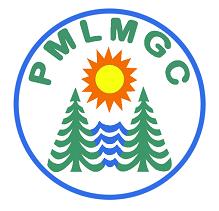 Hosted by:  OAKDALE G&CCDATE & TIME:     Wednesday September 18th, 2024  8:30 AM   SHOTGUNENTRY FEE:        $60.00ENTRY DEADLINE: 	Saturday September 14th, 2024.  Entries received after this date will be placed on standby.Put completed form in SVS box or mail to :                                                                           Rich Robenseifner                                                                           11990 Valenta way                                                                           Groveland, Ca. 95321SUBMIT COMPLETED ENTRY FORM BELOWENTRY APPLICATION:  	Oakdale Wednesday September 18th, 2024Name: _______________________________ Phone: (       )_______________GHIN#__________________Entry Fee:    $60.00  Make checks out to SVS Entry Deadline:  Entries must be received by Saturday September 14th,2024ALL ENTRIES MUST BE ACCOMPANIED BY THE APPROPRIATE ENTRY FEES OR ENTRY WILL NOT BE ACCEPTED 